Α  Ν  Α  Κ  Ο  Ι  Ν  Ω  Σ  Η ΕΠΕΙΓΟΥΣΑ  ΠΡΟΝΟΣΟΚΟΜΕΙΑΚΗ  ΙΑΤΡΙΚΗΚαλούνται οι φοιτητές/τριες του Ι΄ και ΙΒ΄ εξαμήνου σπουδών να δηλώσουν συμμετοχή παρακολούθησης στο επιλεγόμενο μάθημα «ΕΠΕΙΓΟΥΣΑ ΠΡΟΝΟΣΟΚΟΜΕΙΑΚΗ ΙΑΤΡΙΚΗ», που θα γίνεται στο Αμφιθέατρο του Νοσοκομείου ΑΧΕΠΑ, κάθε Τρίτη 15.00-17.00.H δήλωση στο μάθημα και στα εργαστήρια – φροντιστήρια   μπορεί να γίνει μόνο ηλεκτρονικά  στη διεύθυνση  http://elearning.med.auth.gr/course/view.php?id=103​ από 13/02/18 – 26/02/18  Το κλειδί εγγραφής είναι epi2018Το πρόγραμμα του μαθήματος περιλαμβάνει διδασκαλία από Αμφιθεάτρου και υποχρεωτική Εργαστηριακή – Φροντιστηριακή  Άσκηση σε ομάδες των 6 – 10 ατόμων ανάλογα με το γνωστικό αντικείμενο.    Μέγιστος αριθμός συμμετεχόντων 60 φοιτητές/τριες. Αν δηλώσουν περισσότεροι από 60, θα γίνει κλήρωση την 1η ημέρα, Τρίτη 27  Φεβρουαρίου  2018.Για κάθε φοιτητή/τρια η εργαστηριακή άσκηση περιλαμβάνει:Βασικούς χειρισμούς διαχείρισης αεραγωγού :  2 ώρεςΠρονοσοκομειακή χορήγηση υγρών και υποστήριξη της κυκλοφορίας 2 ώρεςΚαρδιοπνευμονική Αναζωογόνηση με χρήση αυτόματου εξωτερικού απινιδωτή                       (BLS/AED):  4 ώρεςΕφαρμοσμένη φαρμακολογία στην επείγουσα ιατρική (Αναλγητικά - Κατασταλτικά, Ινότροπα – Αγγειοδραστικά φάρμακα) 2 ώρεςΕξειδικευμένη υποστήριξη της ζωής,  χρήση απινιδωτή : 7 ώρες.Φροντιστήριο τραύματος 2 ώρες Παροχέτευση πνευμοθώρακα και κρικοθυρεοτομή: 2 ώρεςΚλινική εκπαίδευση στη διαλογή ασθενών στο  ΤΕΠ του ΠΓΝΘ ΑΧΕΠΑ 3 ώρες (προαιρετική) Κλινική εκπαίδευση στο χειρουργείο, σε βασικούς χειρισμούς αεραγωγού, τοποθέτηση λαρυγγικής μάσκας, φλεβοκέντηση, τοποθέτηση καθετήρα κύστεως.  (προαιρετική)Οι Εργαστηριακές – Φροντιστηριακές  Ασκήσεις θα διεξάγονται στην Αίθουσα Διδασκαλίας της Κλινικής Αναισθησιολογίας, που βρίσκεται  στον πρώτο όροφο  του  νοσοκομείου ΑΧΕΠΑ στη  Μονάδα  Ημερήσιας ΝοσηλείαςΔηλώσεις για   τις Εργαστηριακές – Φροντιστηριακές  ασκήσεις θα γίνουν ηλεκτρονικά μετά από ανακοίνωση στην ιστοσελίδα του  Τμήματος ΙατρικήςΑναλυτικό πρόγραμμα μαθημάτων θα αναρτηθεί σύντομα στην ιστοσελίδα του Τμήματος Ιατρικής και στους πίνακες ανακοινώσεων της Κλινικής Αναισθησιολογίας και Εντατικής Θεραπείας.                                                         Οι  Υπεύθυνοι του Μαθήματος                                   Διευθυντής/Καθηγητής Δ. Βασιλάκος (Κλινική Αναισθησιολογίας)                                   Καθηγητής  Δ. Κούβελας (Β΄ Εργαστήριο Φαρμακολογίας)                                                               Τρίτη   12.02.2018ΕΛΛΗΝΙΚΗ ΔΗΜΟΚΡΑΤΙΑΤΜΗΜΑ ΙΑΤΡΙΚΗΣ  ΤΜΗΜΑ ΙΑΤΡΙΚΗΣ  ΤΜΗΜΑ ΙΑΤΡΙΚΗΣ  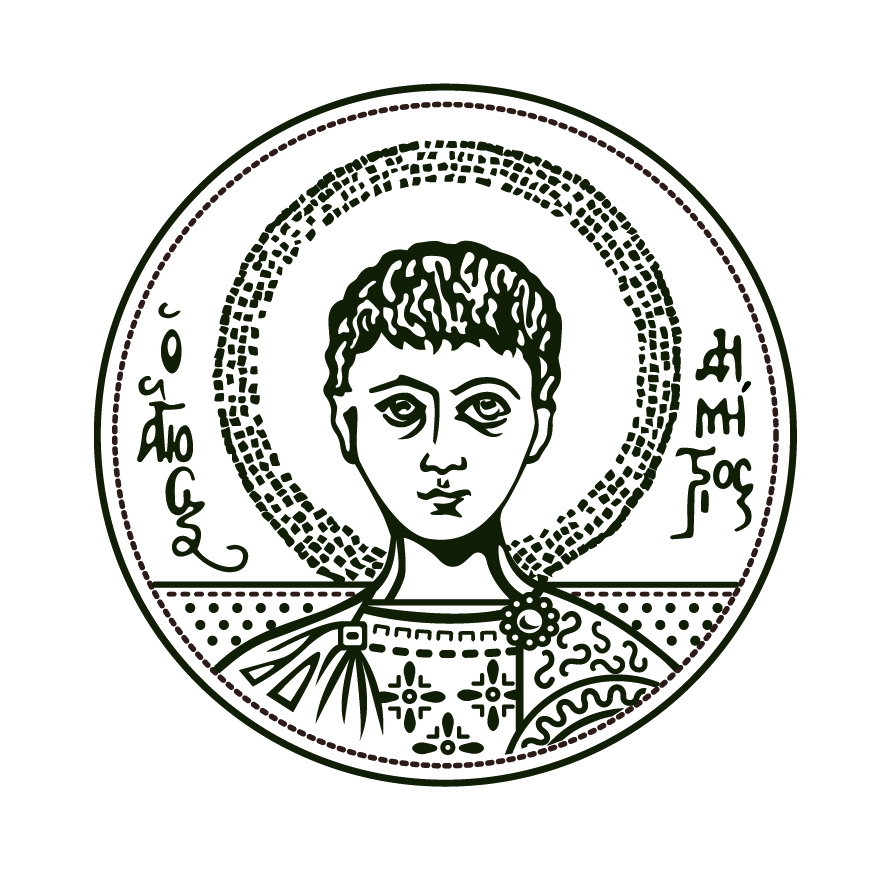 ΤΟΜΕΑΣ ΧΕΙΡΟΥΡΓΙΚΟΣΚΛΙΝΙΚΗ ΑΝΑΙΣΘΗΣΙΟΛΟΓΙΑΣ ΚΑΙ  ΕΝΤΑΤΙΚΗΣ ΘΕΡΑΠΕΙΑΣ Διευθυντής: Καθηγητής Δημήτριος Γ. Βασιλάκοςe-mail:  vassilakos@anesthesiology.grΤΟΜΕΑΣ ΧΕΙΡΟΥΡΓΙΚΟΣΚΛΙΝΙΚΗ ΑΝΑΙΣΘΗΣΙΟΛΟΓΙΑΣ ΚΑΙ  ΕΝΤΑΤΙΚΗΣ ΘΕΡΑΠΕΙΑΣ Διευθυντής: Καθηγητής Δημήτριος Γ. Βασιλάκοςe-mail:  vassilakos@anesthesiology.grΑΡΙΣΤΟΤΕΛΕΙΟΠΑΝΕΠΙΣΤΗΜΙΟΘΕΣΣΑΛΟΝΙΚΗΣΤηλ.:  2310-994862, - 994861,   Fax:-994860e-mail:  ahepa@anesthesiology.gr  Κτίριο: Π.Γ.Ν. ΑΧΕΠΑ         Θεσσαλονίκη  12.02.2018